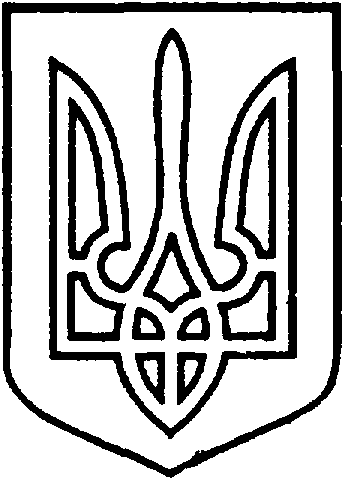 СЄВЄРОДОНЕЦЬКА МІСЬКАВІЙСЬКОВО-ЦИВІЛЬНА АДМІНІСТРАЦІЯСЄВЄРОДОНЕЦЬКОГО РАЙОНУ  ЛУГАНСЬКОЇ  ОБЛАСТІРОЗПОРЯДЖЕННЯкерівника Сєвєродонецької міської  військово-цивільноїадміністрації20 вересня 2021  року								№ 1769Про проведення перевірки  перевізників на дотриманнята виконання умов укладених договорів на перевезення пасажирів на міських автобусних маршрутах загального користування міста СєвєродонецькВідповідно до ст.6 ч.3 п.8 Закону України «Про військово–цивільні адміністрації»,Закону України «Про автомобільний транспорт», беручи до уваги п.2.2 п.п.2.2.3 договорів № б/н від 09.08.2021р., № б/н від 09.08.2021р., № б/н від 09.12.2019р, № б/н від 09.12.2019р. на перевезення пасажирів на міських автобусних маршрутах загального користування м. Сєвєродонецька, зобовʼязую:1.Здійснити контроль у межах своїх повноважень за дотриманням перевізниками умов укладених договорів на перевезення пасажирів на міських автобусних маршрутах міста Сєвєродонецьк відповідно до п.2.2 п.п. 2.2.3 договорів а саме: перевірити автобуси на міських  автобусних маршрутах загального користування на відповідність їх санітарно-технічним та експлуатаційним вимогам (чистота салону, наявність місць для сидіння, їх розташування та належний стан, освітлення салону, запасних виходів тощо), та забезпечити комісії складання акту перевірки.2.Затвердити склад комісії з питань контролю та дотримання перевізниками умов укладених договорів на перевезення пасажирів на міських автобусних маршрутах загального користування міста Сєвєродонецьк (додаток 1).3.Затвердити форму акту обстеження щодо дотримання перевізниками умов укладених договорів на перевезення пасажирів на міських автобусних маршрутах загального користування міста Сєвєродонецьк(додаток 2).4.Дане розпорядження підлягає оприлюдненню.5.Контроль за виконанням даного розпорядження покладається на  першого заступника керівника Сєвєродонецької міської військово-цивільної адміністрації Ігоря Робочого.Керівник Сєвєродонецької міськоївійськово-цивільної адміністрації		Олександр СТРЮК